Tender No.:01/2022Tender Description:Fencing ServicesTender sought by:CEO delegated authorityAdvertisement Details:West Australian, 9 February 2022PerthNow Wanneroo, 17 February 2022Tender Closing -Date  and Time:2 March 2022, 3:00pmTender Opening -Date and Time:9 February 2022, 12:00pmTenderersConsideration1Fiddes FencingConfidential under 5.23(2)(c) LGA 1995   2Treacy FencingConfidential under 5.23(2)(c) LGA 1995   3Naturally InspiredConfidential under 5.23(2)(c) LGA 1995   4LD TotalConfidential under 5.23(2)(c) LGA 1995   5Fence CorporationConfidential under 5.23(2)(c) LGA 1995   Successful Tenderer:Treacy FencingTender awarded by:Management CommitteeDate of Council Meeting / CEO Award:17 March 2022Council Resolution No.:12.1Advertisement Notice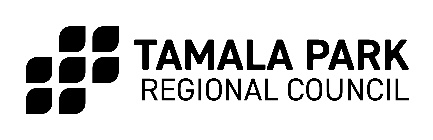 CATALINA ESTATETENDER FOR FENCING CONTRACTOR (01/2022)Tamala Park Regional Council invites tenders from suitably qualified and experienced Fencing Contractors to provide side and rear boundary fencing to lots within Catalina Estate, Mindarie/Clarkson over the next two years, with the potential for a one-year extension.The Tender Document may be obtained from noon on Wednesday 9 February 2022 from the Tamala Park website www.tamalapark.wa.gov.au. The Tender closes 3:00pm Wednesday 2 March 2022.Tender No.:02/2022Tender Description:Residential Lot LandscapingTender sought by:CEO delegated authorityAdvertisement Details:West Australian, 31 March 2022PerthNow Wanneroo, 31 March 2022Tender Closing -Date  and Time:27 April 2022, 3:00pmTender Opening -Date and Time:31 March 2022, 12:00pmTenderersConsideration1Landscape Australian ConstructionConfidential under 5.23(2)(c) LGA 1995   2Landscape ElementsConfidential under 5.23(2)(c) LGA 1995   3LD TotalConfidential under 5.23(2)(c) LGA 1995   Successful Tenderer:LD TotalTender awarded by:Management CommitteeDate of Council Meeting / CEO Award:19 May 2022Council Resolution No.:12.1Advertisement Notice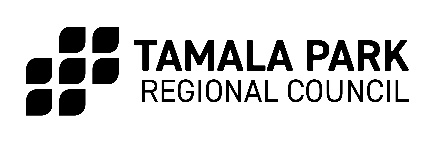 CATALINA ESTATETENDER FOR RESIDENTIAL LOT LANDSCAPING CONTRACTOR (02/2022)Tamala Park Regional Council invites tenders from suitably qualified and experienced Landscape Contractors to manage and install landscaping packages within residential lots at Catalina Estate, Mindarie/Clarkson over the next two years, with the potential for a one-year extension.The Tender document may be obtained from noon on Thursday 31 March 2022 from the Tamala Park website www.tamalapark.wa.gov.au.The Tender closes 3:00pm Wednesday 27 April 2022.Tender No.:03/2022Tender Description:Sale of Lot 341Tender sought by:CEO delegated authorityAdvertisement Details:West Australian, 9 July 2022PerthNow Wanneroo, 14 July 2022Tender Closing -Date and Time:5 August 2022, 3:00pmTender Opening -Date and Time:9 July 2022, 12:00pmTenderersConsideration1Accord Property Confidential under 5.23(2)(c) LGA 1995   2Jarra Property Confidential under 5.23(2)(c) LGA 1995   3London Bridge Pty LtdConfidential under 5.23(2)(c) LGA 1995   Successful Tenderer:Accord PropertyTender awarded by:CouncilDate of Council Meeting / CEO Award:29 September 2022, 12:00pmCouncil Resolution No.:12.1Advertisement NoticeCATALINA ESTATETENDER FOR SALE OF SITE - LOT 341 RATHMINES STREET, CLARKSON (TENDER 03/2022)The Tamala Park Regional Council is seeking to sell a vacant 6,907m2 Residential R60-zoned lot in Catalina Estate and invites tenders from developers for this potential opportunity.The Tender Document may be obtained from midday on Saturday 9 July 2022 from the Council’s website www.tamalapark.wa.gov.au. The Tender closes at 3:00pm Friday 5 August 2022.Tender No.:04/2022Tender Description:Community Development Services Tender sought by:CEO delegated authorityAdvertisement Details:West Australian, 7 September 2022PerthNow Wanneroo, 8 September 2022Tender Closing -Date and Time:5 October 2022, 3:00pmTender Opening -Date and Time:7 September 2022, 12:00pmTenderersConsiderationSatterley Property GroupConfidential under 5.23(2)(c) LGA 1995   Successful Tenderer:Satterley Property Group Tender awarded by:CEO Delegated AuthorityDate of Council Meeting / CEO Award:12 October 2022Council Resolution No.:Advertisement NoticeCATALINA ESTATECOMMUNITY DEVELOPMENT SERVICES TENDER (04/2022)Tamala Park Regional Council invites tenders from suitably qualified and experienced community development service providers to deliver a community development program at Catalina Estate in Mindarie and Clarkson over the next two years, with the potential for a one-year extension. The Tender document may be obtained from noon on Wednesday 7 September 2022 from the Tamala Park website www.tamalapark.wa.gov.au.The Tender closes 3:00pm Wednesday 5 October 2022.Tender No.:05/2022Tender Description:Settlement Agent Services Tender sought by:CEO delegated authorityAdvertisement Details:West Australian, 5 October 2022PerthNow Wanneroo, 6 October 2022Tender Closing -Date and Time:2 November 2022, 3:00pmTender Opening -Date and Time:5 October 2022, 12:00pmTenderersConsideration1Hopgood Ganim LawyersConfidential under 5.23(2)(c) LGA 1995   2Lavan Confidential under 5.23(2)(c) LGA 1995   3Supreme SettlementsConfidential under 5.23(2)(c) LGA 1995   4Solomon Brothers Confidential under 5.23(2)(c) LGA 1995   Successful Tenderer:Supreme SettlementsTender awarded by:CEO Delegated Authority Date of Council Meeting / CEO Award:24 November 2022Council Resolution No.:N/AAdvertisement Notice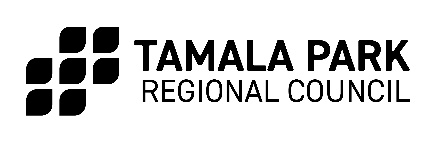 CATALINA ESTATESETTLEMENT AGENT SERVICES TENDER (05/2022)Tamala Park Regional Council invites tenders from suitably qualified and experienced Settlement Agents to provide conveyancy services at Catalina Estate in Mindarie and Clarkson over the next two years, with the potential for a one-year extension. The Tender document may be obtained from noon on Wednesday 5 October 2022 from the Tamala Park website www.tamalapark.wa.gov.au.The Tender closes 3:00pm Wednesday 2 November 2022Tender No.:06/2022Tender Description:Landscape Maintenance Tender sought by:CEO delegated authorityAdvertisement Details:West Australian, 24 November 2022PerthNow Wanneroo, 24 November 2022Tenders.NetTender Closing -Date and Time:Wednesday, 21 December 3:00pmTender Opening -Date and Time:24 November 12:00pmTenderersConsideration1LD Total Confidential under 5.23(2)(c) LGA 1995   2Total Eden T/A Nutrien Water Confidential under 5.23(2)(c) LGA 1995   3Environmental Industries Confidential under 5.23(2)(c) LGA 1995   4Pinochle Holdings T/A Landscape Australia ConstructionConfidential under 5.23(2)(c) LGA 1995   5Horizon West Confidential under 5.23(2)(c) LGA 1995   Successful Tenderer:Total Eden T/A Nutrien Water Tender awarded by:CouncilDate of Council Meeting / CEO Award:16 February 2023 Council Resolution No.:Advertisement NoticeCATALINA ESTATELANDSCAPE MAINTENANCE SERVICES TENDER (06/2022)Tamala Park Regional Council invites tenders from suitably experienced landscape maintenance contractors to maintain various parks and streetscapes at Catalina Estate in Mindarie and Clarkson over the next two years, with the potential for a one-year extension. The Tender Document may be obtained from noon on Thursday 24 November 2022 from https://tenders.net/dtp/tprc/ or the Tamala Park website www.tamalapark.wa.gov.au.The Tender closes 3.00pm Thursday 22 December 2022.